1. (-4)²8-816-162. √64=3216843. √0,09=0,030,00030,334. (−2)²−2⋅(−4²)=36-28-36285. Označi tačan odgovor.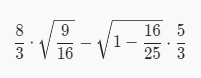 12456. −2²⋅√ 4 ​−(−3)²⋅√9 =​-2735-35277. Решењa једначине x² = 16 je:84-4-88. Реши једначину: 3x²−30=−33 ​ -3√8√39. √16 ​−√25 + 2⋅(−3)² =19-191727